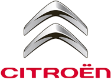 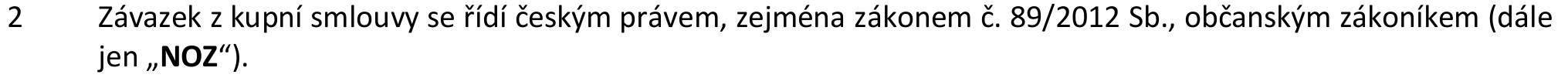 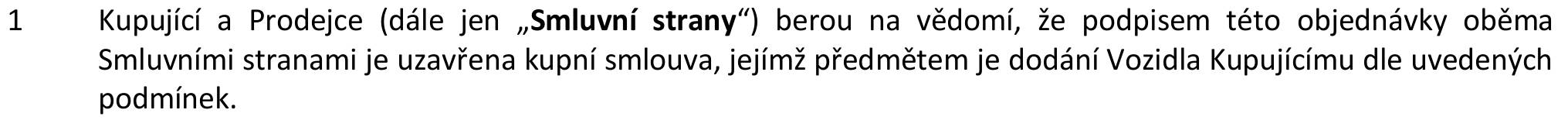 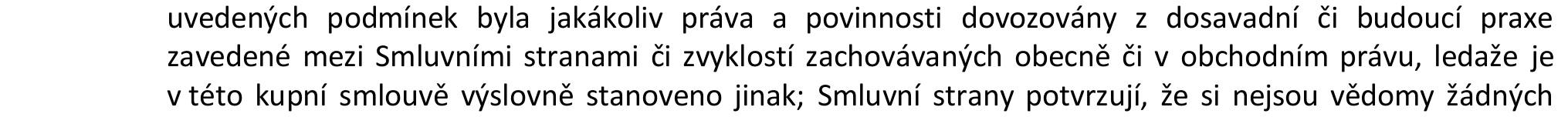 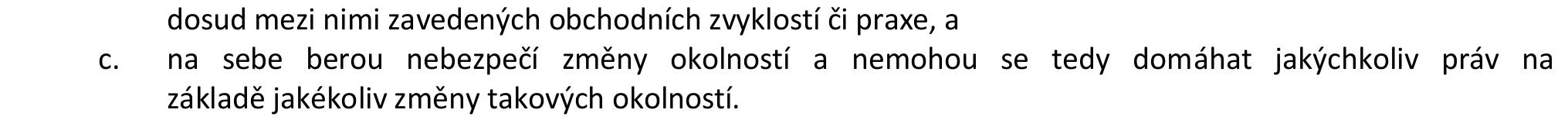 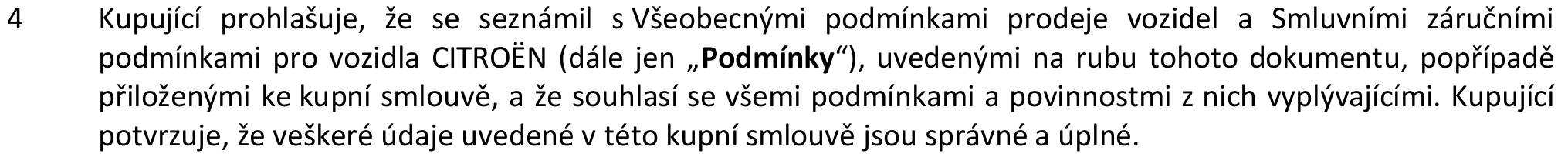 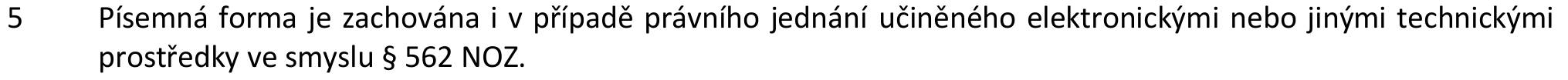   3	Smluvní strany se dohodly, že:	a. výslovně vylučují aplikaci § 556 OZ, § 1753 NOZ a §§ 1798 až 1800 NOZ na tuto kupní smlouvu,	b. si nepřejí v souladu s § 558 odst. 2 NOZ, aby nad rámec výslovných ustanov ení kupní smlouvy a dále